RAINBOW DAYTeam: AppleHut ExtraTeam: AppleHut ExtraWeek: Friday 26-06-2020Nature Suduko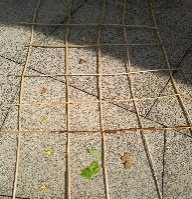 Problem Solving!! You can use chalks or sticks to create your Suduko grid. 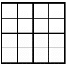 For a 4 x 4 Grid you will need…4 of each item: e.g. Daisy/Leaf/Stone/ButtercupCAN YOU SOLVE THE PUZZLE?  You need 1 of each item in each… 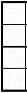 Row  Column 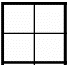 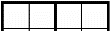 and 2x2 box Team Muir Challenge: Try a 6 x 6 Grid for someone to complete or perhaps get someone to make one for you?! Teams Bremner & Keenan: You might like to try the cut & stick sheets instead.Eco Construction!! 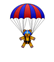 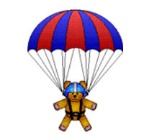 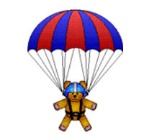 Make a ParachuteReuse & Recycle materials that you have about the house to make & test a parachute – you could use a paper napkin or a plastic bag.How to make a parachute VideoAnd here’s the Science about air resistance/drag…Parachute Physics for KidsSTEM: I can see a Rainbow…To see a rainbow you will need: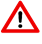 Empty paper towel rollCraft knife and/or scissors (Adult help needed)Blank or old CD (check first!)PencilSmall piece of cardboard TapePaint (optional)Use the link to find step by step instructions…Homemade-spectroscopeOR if it’s super sunny and you have a garden hose or sprinkler & willing adult helper you could try this…https://childhood101.com/make-a-rainbow/How to Make Rainbow - VideoHEALTH & WELLBEING Take a breath…Watch this & use video…Square BreathingOr print off the Breathing sheet with the grid on the website to guide you.You could try to hold your favourite Garden or Animal Yoga posture whilst Square Breathing!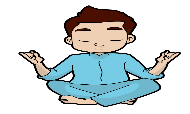 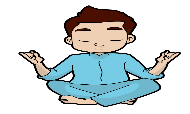 Wonders of Nature 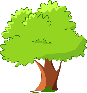 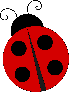 Find ‘something’ natural and interesting or beautiful outside in your garden, on a walk or looking out of a window!Use all your senses if you can – sound, touch, sight, smell & taste (if it is safe!!)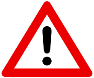 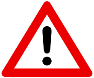 Explore as many adjectives or descriptive phrases as you can to describe your chosen item – be super creative!! Use the link below to create ‘WORD CLOUD’ about your chosen natural object – can anyone guess what you are describing?Worditout - Word Cloud CreatorRainbow Languages‘La Marelle’ (Hopscotch) Use the link below… 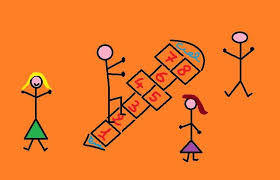 How to play La MarelleUse chalks or sticks to mark out a ‘Marelle’ grid.Team Keenan: Can you count from 11 -20?Team Muir: Can you challenge yourself by writing the French number names, perhaps using larger numbers or counting in tens in French!!       un	              dix       deux                                 vingt       trois…                               trente…French Numbers 1 - 20Everyone's Favourite French Number Song 1-100